The Kate McInally Postgraduate Essay Prize Call For Submissions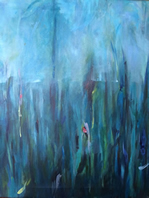 Painting by Kate McInallySupplied by kind permission of Chrissie EilenbergThe Australasian Children’s Literature Association for Research (ACLAR) is pleased to announce a call for submissions for the second biennial Kate McInally Postgraduate Essay Prize.The prize, worth $500, is awarded biennially to the best essay by a postgraduate student in children’s literature studies, as judged by a panel of ACLAR members. It will be announced and awarded at the biennial ACLAR conference: ‘Owning Our Voices: Authenticity, Legitimacy and Agency in CHildren’s and Young Adult Literatures’ to be held online and in Perth, Western Australia, 1-3 July, 2022.The Kate McInally Postgraduate Essay Award is in honour of Dr Kate McInally, a previous Vice-President of ACLAR and passionate scholar and teacher of children’s literature. Kate inspired numerous students to undertake research at the masters and doctoral levels. As such, this award follows Kate’s example by continuing to foster future scholars in the discipline of children’s literature studies.The prize will be awarded as follows:Entries should be between 3000-5000 words, written in English, and may focus on any area within the field of children’s literature;Entrants must be enrolled in postgraduate studies at an accredited tertiary institution at the time of entry (including Masters and Doctoral students with thesis under submission);Entrants must be financial members of ACLAR at the time of submission;Submissions should be accompanied by a brief letter of nomination from the student’s supervisor;Only one entry will be accepted per student;Supervisors can nominate multiple students;Submissions should be sent electronically in .doc or .docx formats;The winner will be notified electronically by Mon 27th June, 2022, or as soon as practicable. Other entrants will also be notified;The winning entry may be published in Papers: Explorations into Children’s Literature, subject to peer review and at the discretion of the editors if it has not been previously published or accepted by another journal.All entries will be submitted to the judging panel and judged ‘blind’, and should not include any details identifying the author. All entries should be accompanied by the cover sheet below, which will be removed by the prize administrator, prior to submission to the judging panel.Entries should be emailed to ACLARLit@gmail.com, with the subject heading ‘ACLAR essay prize’Entries are due no later than 5.00pm, Monday 20th June, 2022.Kate McInally Postgraduate Essay Prize - Entry FormName: ____________________________________________________________________________________University and Course: __________________________________________________________________Title of Essay: ____________________________________________________________________________Length: ___________________________________________________________________________________Postal Address: __________________________________________________________________________Email address: ___________________________________________________________________________Supervisor’s Name: ______________________________________________________________________Please check to certify that:☐ I am a current postgraduate student at an accredited tertiary institution☐ The attached essay is entirely my own work. All relevant sources and ideas have been clearly and appropriately referenced☐ The attached essay has been fully de-identified, including clearing of the ‘author’ field in the ‘document attributes’ menu☐ I have attached a brief letter of support from my primary supervisor☐ I am a current financial member of ACLAR☐ I am planning on attending the ACLAR conference, July 1-3, online or in Perth, WA.Signature: __________________________________		Date: ____________________________